Мониторинг по информатике и ИКТ (ЕГЭ -2019)Вариант № 11Сколько значащих нулей в двоичной записи восьмеричного числа 75128?2Логическая функция F задаётся выражением (¬x ∨ y ∨ z) ∧ (¬x ∨ ¬y ∨ z) ∧ (x ∨ ¬y ∨ ¬z). Определите, какому столбцу таблицы истинности функции F соответствует каждая из переменных x, y, z.
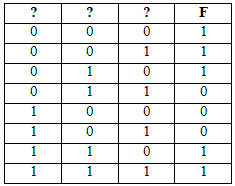 В ответе напишите буквы x, y, z в том порядке, в котором идут соответствующие им столбцы (без разделителей).3На рисунке справа схема дорог Н-ского района изображена в виде графа, в таблице содержатся сведения о длинах этих дорог (в километрах).
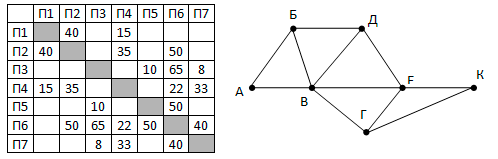 Так как таблицу и схему рисовали независимо друг от друга, то нумерация населённых пунктов в таблице никак не связана с буквенными обозначениями на графе. Определите, какова длина дороги из пункта Б в пункт Д.4В фрагменте базы данных представлены сведения о родственных отношениях. Определите на основании приведённых данных идентификатор бабушки Сабо С.А.
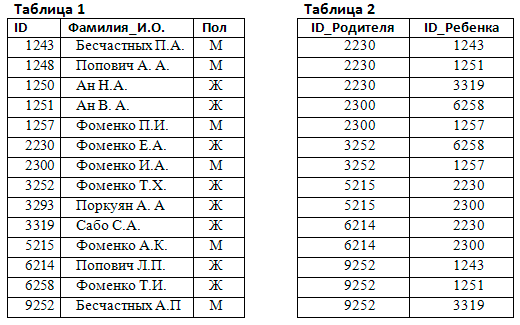 5Для передачи данных используется 5-битный код. Сообщение содержит только буквы А, Б и В, которые кодируются следующими кодовыми словами: A – 11011, Б – 10000, В – 00111Любые два кодовых слова отличаются друг от друга не менее, чем в трёх позициях. Поэтому если при передаче кода буквы произошла одна ошибка, можно считать, что передавалась буква, код которой отличается от принятого в одной позиции. Если принятое кодовое слово отличается от кодовых слов букв А, Б и В более, чем в одной позиции, считается, что произошла ошибка, которую обозначают символом «*». Декодируйте сообщение01111 10001 11100 110116У исполнителя Калькулятор две команды, которым присвоены номера:1. возведи в квадрат,
2. прибавь 2.Запишите порядок команд в программе, которая преобразует число 1 в число 27 и содержит не более четырёх команд. Указывайте лишь номера команд.7Дан фрагмент электронной таблицы. Из ячейки E4 в ячейку D3 была скопирована формула. При копировании адреса ячеек в формуле автоматически изменились. Каким стало числовое значение ячейки D3:
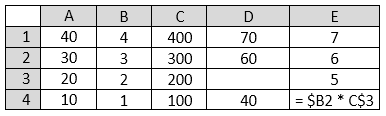 8Запишите число, которое будет напечатано в результате выполнения следующей программы.9Производится двухканальная (стерео) звукозапись с частотой дискретизации 32 кГц и 32-битным разрешением. Результаты записи записываются в файл, сжатие данных не производится; размер полученного файла – 45 Мбайт. Определите приблизительно время записи (в минутах). В качестве ответа укажите ближайшее к времени записи целое число.10Все 5-буквенные слова, составленные из 5 букв А, К, Л, О, Ш, записаны в алфавитном порядке. Вот начало списка:1. ААААА
2. ААААК
3. ААААЛ
4. ААААО
5. ААААШ
6. АААКА
...На каком месте от начала списка стоит слово ШКОЛА?11Ниже записаны две рекурсивные функции (процедуры): F и G.Сколько символов «звёздочка» будет напечатано на экране при выполнении вызова F(12)?12Для узла с IP-адресом 124.128.112.142 адрес сети равен 124.128.64.0. Чему равен третий слева байт маски? Ответ запишите в виде десятичного числа.13При регистрации в компьютерной системе каждому пользователю выдаётся пароль, состоящий из 12 символов и содержащий только символы из 5-символьного набора: А, В, C, D, Е. В базе данных для хранения сведений о каждом пользователе отведено одинаковое и минимально возможное целое число байт. При этом используют посимвольное кодирование паролей, все символы кодируют одинаковым и минимально возможным количеством бит. Кроме собственно пароля, для каждого пользователя в системе хранятся дополнительные сведения, для чего отведено 11 байт на одного пользователя. Определите объём памяти (в байтах), необходимый для хранения сведений о 40 пользователях.14Исполнитель Редактор получает на вход строку цифр и преобразовывает её. Редактор может выполнять две команды, в обеих командах v и w обозначают цепочки цифр.1. заменить (v, w)
2. нашлось (v)Первая команда заменяет в строке первое слева вхождение цепочки v на
цепочку w, вторая проверяет, встречается ли цепочка v в строке исполнителя Редактор. Если она встречается, то команда возвращает логическое значение «истина», в противном случае возвращает значение «ложь». 
Какая строка получится в результате применения приведённой ниже программы к строке, состоящей из 193 идущих подряд цифр 8? В ответе запишите полученную строку.НАЧАЛО
ПОКА нашлось (222) ИЛИ нашлось (888)
  ЕСЛИ нашлось (222)
    ТО заменить (222, 8)
    ИНАЧЕ заменить (888, 2)
  КОНЕЦ ЕСЛИ
КОНЕЦ ПОКА
КОНЕЦ15На рисунке – схема дорог, связывающих города А, Б, В, Г, Д, Е, Ж, И, К, М. По каждой дороге можно двигаться только в одном направлении, указанном стрелкой. Сколько существует различных путей, ведущих из города А в город М и проходящих через город В?
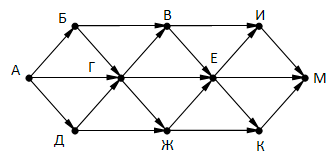 16Сколько единиц в двоичной записи числа  42015 + 8405 – 2150 – 12217В таблице приведены запросы и количество найденных по ним страниц некоторого сегмента сети Интернет.
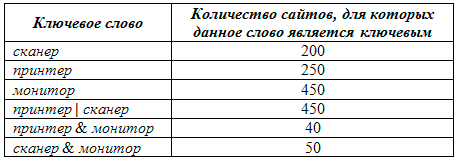 Какое количество страниц (в тысячах) будет найдено по запросу
  (принтер | сканер) & монитор?18Ниже представлен фрагмент программы, обрабатывающей одномерный целочисленный массив с индексами от 0 до 10. В начале выполнения этого фрагмента в массиве находились трёхзначные натуральные числа, не делящиеся на 20. Какое наибольшее значение может иметь переменная s после выполнения данной программы?КЕГЭ-20201Вычислите целую часть значения выражения .213)	Известно, что уравнение   на отрезке [0; 1] имеет единственный корень. Найдите его приблизительное значение с точностью не менее 0,00001 и запишите в ответе найденное значение ровно с пятью значащими цифрами после запятой.3Назовём натуральное число N (10008   N   77778) счастливым, если суммы двух первых и двух последних цифр его восьмеричной записи равны. Найдите количество таких чисел.4Рассматривается множество целых чисел, принадлежащих отрезку [2320; 10987], которые делятся на 2 или на 7 и не делятся на 11, 13, 17 и 19. Найдите количество таких чисел и максимальное из них. В ответе запишите два числа через пробел: сначала количество, затем максимальное число.5Напишите программу, которая ищет среди целых чисел, принадлежащих числовому отрезку [100812; 100923], числа, имеющие ровно 6 различных делителей. Выведите эти делители для каждого найденного числа в порядке возрастания.6Напишите программу, которая ищет среди целых чисел, принадлежащих числовому отрезку [4409962; 4410101], простые числа. Выведите все найденные простые числа в порядке возрастания, слева от каждого числа выведите его порядковый номер.